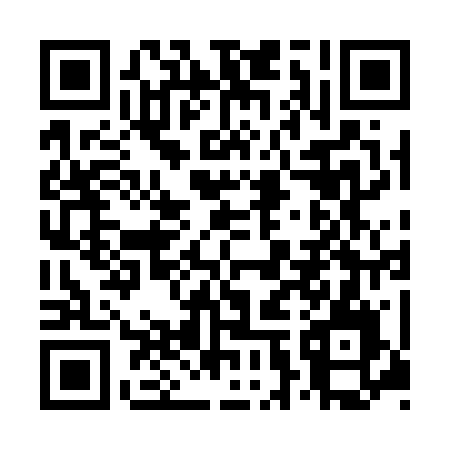 Ramadan times for Khost, AfghanistanMon 11 Mar 2024 - Wed 10 Apr 2024High Latitude Method: NonePrayer Calculation Method: University of Islamic SciencesAsar Calculation Method: ShafiPrayer times provided by https://www.salahtimes.comDateDayFajrSuhurSunriseDhuhrAsrIftarMaghribIsha11Mon4:434:436:0612:003:225:555:557:1812Tue4:424:426:0412:003:235:565:567:1813Wed4:414:416:0312:003:235:575:577:1914Thu4:394:396:0211:593:235:585:587:2015Fri4:384:386:0111:593:245:585:587:2116Sat4:374:375:5911:593:245:595:597:2217Sun4:354:355:5811:593:246:006:007:2218Mon4:344:345:5711:583:256:016:017:2319Tue4:334:335:5511:583:256:016:017:2420Wed4:314:315:5411:583:256:026:027:2521Thu4:304:305:5311:573:256:036:037:2622Fri4:284:285:5111:573:266:046:047:2723Sat4:274:275:5011:573:266:046:047:2724Sun4:254:255:4911:573:266:056:057:2825Mon4:244:245:4711:563:266:066:067:2926Tue4:234:235:4611:563:266:066:067:3027Wed4:214:215:4511:563:266:076:077:3128Thu4:204:205:4311:553:276:086:087:3229Fri4:184:185:4211:553:276:096:097:3330Sat4:174:175:4111:553:276:096:097:3331Sun4:154:155:3911:543:276:106:107:341Mon4:144:145:3811:543:276:116:117:352Tue4:124:125:3711:543:276:126:127:363Wed4:114:115:3511:543:276:126:127:374Thu4:094:095:3411:533:286:136:137:385Fri4:084:085:3311:533:286:146:147:396Sat4:064:065:3111:533:286:156:157:407Sun4:054:055:3011:523:286:156:157:418Mon4:034:035:2911:523:286:166:167:429Tue4:024:025:2711:523:286:176:177:4210Wed4:004:005:2611:523:286:176:177:43